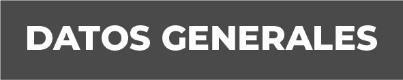 Nombre	Angel Vichi Fomperosa.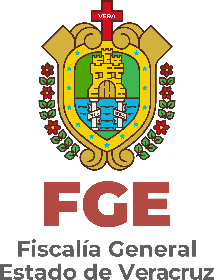 Grado de Escolaridad Licenciatura en Derecho Cédula Profesional (Licenciatura) 4382734 Teléfono de OficinaCorreo Electrónico 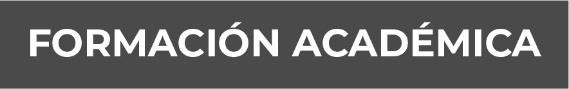 Año 1972-1976Facultad de Derecho Universidad Veracruzana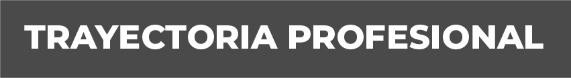 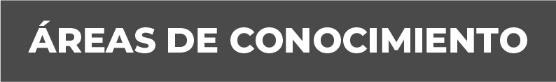 Licenciado en Derecho, con experiencia en el sector privado (abogado representante),en la Administración federal en empresas para estatal es y en el sector estatal, administración pública, administración municipal y funcionario público y en la jurídica en la procuraduría general de justicia del estado hoy fiscalía con una experiencia de mas 25años.Servicio SocialBufete Jurídico Gratuito “ÚrsuloGalván”, en Xalapa, Ver.11 de Febrero 1976 al 11 de Febrero de 1977Asesor JurídicoProductos Pesqueros de Alvarado, S.A de C.V.10 de Marzo 1977 alDiciembre de 1977Jefe de PersonalProductos Pesqueros de Alvarado, S.A de C.V.Diciembre 1977 aJulio de 1980DocenteEscuela Secundaria Técnica No. 26, Veracruz, Ver.Julio 1977 aDiciembre 1977DocenteEscuela Secundaria Técnica No. 37, Mangal, Medellin,Veracruz, Ver.15 de Septiembre1980 a 1983Agente de Ministerio Público Adscrito a los Juzgados 1° y 2° de1° InstanciaEn Tuxpan, Ver. Zona norte Tuxpan, Ver.01 de Agosto de 2011 al 01 deOctubre de 2012Agente del Ministerio Público InvestigadorEn Tierra Blanca, Ver. Zona Córdoba, Ver01 de Octubre de 2012 al 01 de Juniode 2013Agente del Ministerio Público InvestigadorEn Tezonapa, Ver., Zona Córdoba, Ver.01 de Junio de 2013 al 31 de Marzo de 2014Agente del Ministerio Público InvestigadorEn Pánuco, Ver,. Zona	Norte Tantoyuca31 de Marzo del 2014 al 19 de Marzodel 2015Fiscal de la Agencia del Ministerio Público InvestigadorEn	Alvarado,	Ver., Zona Veracruz,Ver.19 de Marzo del 2015 al 20 Junio de2016Fiscal en la Agencia del Ministerio Público adscrito a los Juzgados sexto de primera instancia civil, decimo especializado en materia familiar y segundo menor civil del XVII distrito judicialEn	Veracruz,	Ver., Zona Veracruz,Ver.20 de Junio de 2016 al 02de Abril del 2018Fiscal Adscrito a los Juzgados Segundos de Primera InstanciaCivil y Mixto MunicipalEn Coatepec, Ver., Zona Xalapa, Ver.02 de Abril del 2018 al 14 de Mayo de 2018Fiscal Adscrito al Juzgado Mixto de Primera InstanciaEn Huatusco., Zona Córdoba, Ver.14 de Mayo de 2018 al 10 de Mayo de 2019Encargado del Despacho de la Fiscalía Adscrito al Juzgado Primero de Primera Instancia del Distrito JudicialEn	Córdoba,	Ver., zona Córdoba,Ver10 de Mayo de 2019 al 02 Diciembre de 2019Fiscal Adscrito a los juzgados 6°Civil, 10° Familiary 18° DigitalEn	Veracruz,	Ver. Zona Veracruz,Ver.Desde 02 deDiciembre del 2019